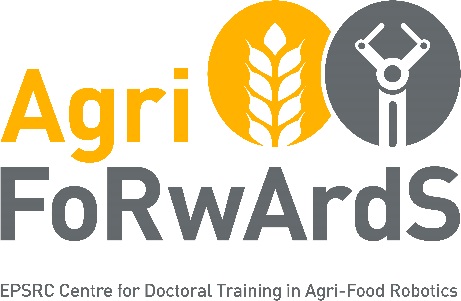 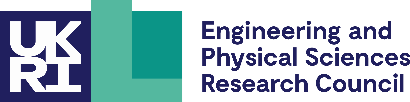 EPSRC Centre for Doctoral Training in Agri-Food Robotics: AgriFoRwArdS Research Project / Presented Challenge FormINDUSTRY TEAM DETAILSINDUSTRY ADVISORPROPOSED PRIMARY SUPERVISOR (Please note, primary and secondary supervisors should be from different partner universities in the CDT)SECOND SUPERVISOROTHER SUPPORTPOTENTIAL RESEARCH PROJECT / PRESENTED CHALLENGE DETAILSPROJECT ADVERTISEMENTAs well as forming the text for the project advertisement, this summary will also be used by the sift panel in conjunction with the information above to help assess the quality of the proposed project.Email the completed Project Proposal Form to: agriforwards.cdt@lincoln.ac.ukIndustry AdvisorPlease provide: Name, Position, Organisation Your skills and expertisePreferred primary supervisor (if known)Please provide: Name, Position, School, College, Research Group/Centre, email Primary research area, skills and expertise requiredPreferred second supervisor (if known)Please provide: Name, Position, School, College, Research Group/Centre, email Primary research area, skills and expertise requiredAny additional internal support, external collaborators, etc. Title of Research Project / Presented ChallengeSummary of Research Project / Presented Challenge- Aims and Objectives- Methodology- Risk Mitigation- Aims and Objectives- Methodology- Risk Mitigation- Aims and Objectives- Methodology- Risk Mitigation- Aims and Objectives- Methodology- Risk MitigationFit with the CDT – please select the category which best fits with your Research Project / Presented ChallengeFit with the CDT – please select the category which best fits with your Research Project / Presented ChallengeMobile AutonomyFit with the CDT – please select the category which best fits with your Research Project / Presented ChallengeFit with the CDT – please select the category which best fits with your Research Project / Presented ChallengeManipulation & Soft RoboticsFit with the CDT – please select the category which best fits with your Research Project / Presented ChallengeFit with the CDT – please select the category which best fits with your Research Project / Presented ChallengeSensing & PerceptionFit with the CDT – please select the category which best fits with your Research Project / Presented ChallengeFit with the CDT – please select the category which best fits with your Research Project / Presented ChallengeFleet ManagementFit with the CDT – please select the category which best fits with your Research Project / Presented ChallengeFit with the CDT – please select the category which best fits with your Research Project / Presented ChallengeHuman-Robot CollaborationFit with the CDT – please select the category which best fits with your Research Project / Presented ChallengeSkills we expect a student to develop/acquire whilst pursuing this Research Project/Presented ChallengeResearch Project/Presented Challenge Advertisement Text (max 300 word)Please provide a description that would be intelligible to suitable candidates and that addresses the following (you may use the same headers):The wider context; why the project is important and timelyWhat are the expected benefits to the business/wider societyWhat precisely will the student do? Where? How?Training (what opportunities will the student have? What skills will they gain?)ReferencesPlease list up to five relevant references (these will also be included in the advertisement). These can include recent relevant papers/articles authored (or co-authored) by the industry or supervisory team.Image For AdvertisementPlease include a non-copyrighted image that we can publish with your advert on the AgriFoRwArdS website. You can paste this below, provide a hyperlink, or otherwise submit the image with your proposal.